BULLETIN D’INSCRIPTION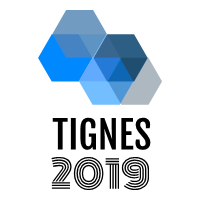 Jeux d’Hiver du Sport d’EntrepriseDu dimanche 28 avril au mercredi 1er mai 2019Veuillez retourner le formulaire à :Ligue Île-de-France FFSE – Jeux Régionaux d’Hiver 201928, rue Rosenwald 75015 ParisTél. : 01 56 64 02 10 – E-mail : idf@ffse.frNOMBRE DE TSHIRTS PAR TAILLE POUR VOTRE DELEGATIONCONDITIONS GENERALES D'INSCRIPTION								1) Les inscriptions sont ouvertes dans la limite des places disponibles pour toutes les disciplines sportives.2) Ce dossier d'inscription doit être accompagné du règlement par chèque ou par virement bancaire. Seuls les dossiers accompagnés du règlement seront pris en compte.3) Tous les participants devront être titulaires d'une licence fédérale FFSE à 25 €. Les inscriptions ne seront validées qu'après enregistrement de ces licences fédérales par les responsables de délégation.		4) Toutes les licences fédérales FFSE devront être enregistrées et réglées avant la date limite du 15/04/2019.CONDITIONS D'ANNULATIONRelevé d’identité bancaireTitulaire du compte : LIGUE PARIS IDF U.F.S.EDomiciliation : CREDITCOOP COURCELLESIBAN : FR76 4255 9000 0141 0200 4558 035LISTE DES PARTICIPANTSVous trouverez ci-dessous la liste des participants de votre organisation qui est à fournir dûment compléter avec le bulletin d’inscription.MERCI DE REMPLIR TOUTE LES CASES DE COULEUR BLEUEMERCI DE REMPLIR TOUTE LES CASES DE COULEUR BLEUEMERCI DE REMPLIR TOUTE LES CASES DE COULEUR BLEUEMERCI DE REMPLIR TOUTE LES CASES DE COULEUR BLEUEMERCI DE REMPLIR TOUTE LES CASES DE COULEUR BLEUEMERCI DE REMPLIR TOUTE LES CASES DE COULEUR BLEUEINFORMATIONS ENTREPRISE / ASSOCIATION SPORTIVE / CLUB SPORTIFINFORMATIONS ENTREPRISE / ASSOCIATION SPORTIVE / CLUB SPORTIFINFORMATIONS ENTREPRISE / ASSOCIATION SPORTIVE / CLUB SPORTIFINFORMATIONS ENTREPRISE / ASSOCIATION SPORTIVE / CLUB SPORTIFINFORMATIONS ENTREPRISE / ASSOCIATION SPORTIVE / CLUB SPORTIFINFORMATIONS ENTREPRISE / ASSOCIATION SPORTIVE / CLUB SPORTIFNom de l’entreprise/club sportif :Nom de l’entreprise/club sportif :Nom de l’entreprise/club sportif :Adresse du siège social :Code postal :Ville :NOM et prénom du/de la correspondant(e) :NOM et prénom du/de la correspondant(e) :NOM et prénom du/de la correspondant(e) :Téléphone mobile :Téléphone fixe :Téléphone fixe :Adresse e-mail :Adresse e-mail :Nombre d’inscritsHommesFemmesNombre d’inscritsAvant le 01/03/2019
Frais d'annulation de 25 %A partir du 22/03/2019
Frais d'annulation de 50%A partir du 04/04/2019
Pas de remboursementMODALITES DE REGLEMENTMODALITES DE REGLEMENTMODALITES DE REGLEMENTMODALITES DE REGLEMENTMODALITES DE REGLEMENTMODALITES DE REGLEMENTMODALITES DE REGLEMENTMODALITES DE REGLEMENTMODALITES DE REGLEMENTLe paiement pour votre inscription aux Jeux Régionaux d’hiver du Sport d'Entreprise 2019 est à régler par chèque ou par virement bancaire au moment de votre inscription.  Par chèque en mentionnant l'ordre "FFSE" et à envoyer à l'adresse suivante :
Ligue Île de France du Sport d'Entreprise - 28 rue Rosenwald75015 ParisLe paiement pour votre inscription aux Jeux Régionaux d’hiver du Sport d'Entreprise 2019 est à régler par chèque ou par virement bancaire au moment de votre inscription.  Par chèque en mentionnant l'ordre "FFSE" et à envoyer à l'adresse suivante :
Ligue Île de France du Sport d'Entreprise - 28 rue Rosenwald75015 ParisLe paiement pour votre inscription aux Jeux Régionaux d’hiver du Sport d'Entreprise 2019 est à régler par chèque ou par virement bancaire au moment de votre inscription.  Par chèque en mentionnant l'ordre "FFSE" et à envoyer à l'adresse suivante :
Ligue Île de France du Sport d'Entreprise - 28 rue Rosenwald75015 ParisLe paiement pour votre inscription aux Jeux Régionaux d’hiver du Sport d'Entreprise 2019 est à régler par chèque ou par virement bancaire au moment de votre inscription.  Par chèque en mentionnant l'ordre "FFSE" et à envoyer à l'adresse suivante :
Ligue Île de France du Sport d'Entreprise - 28 rue Rosenwald75015 ParisLe paiement pour votre inscription aux Jeux Régionaux d’hiver du Sport d'Entreprise 2019 est à régler par chèque ou par virement bancaire au moment de votre inscription.  Par chèque en mentionnant l'ordre "FFSE" et à envoyer à l'adresse suivante :
Ligue Île de France du Sport d'Entreprise - 28 rue Rosenwald75015 ParisLe paiement pour votre inscription aux Jeux Régionaux d’hiver du Sport d'Entreprise 2019 est à régler par chèque ou par virement bancaire au moment de votre inscription.  Par chèque en mentionnant l'ordre "FFSE" et à envoyer à l'adresse suivante :
Ligue Île de France du Sport d'Entreprise - 28 rue Rosenwald75015 ParisLe paiement pour votre inscription aux Jeux Régionaux d’hiver du Sport d'Entreprise 2019 est à régler par chèque ou par virement bancaire au moment de votre inscription.  Par chèque en mentionnant l'ordre "FFSE" et à envoyer à l'adresse suivante :
Ligue Île de France du Sport d'Entreprise - 28 rue Rosenwald75015 ParisLe paiement pour votre inscription aux Jeux Régionaux d’hiver du Sport d'Entreprise 2019 est à régler par chèque ou par virement bancaire au moment de votre inscription.  Par chèque en mentionnant l'ordre "FFSE" et à envoyer à l'adresse suivante :
Ligue Île de France du Sport d'Entreprise - 28 rue Rosenwald75015 ParisLe paiement pour votre inscription aux Jeux Régionaux d’hiver du Sport d'Entreprise 2019 est à régler par chèque ou par virement bancaire au moment de votre inscription.  Par chèque en mentionnant l'ordre "FFSE" et à envoyer à l'adresse suivante :
Ligue Île de France du Sport d'Entreprise - 28 rue Rosenwald75015 ParisLe paiement pour votre inscription aux Jeux Régionaux d’hiver du Sport d'Entreprise 2019 est à régler par chèque ou par virement bancaire au moment de votre inscription.  Par chèque en mentionnant l'ordre "FFSE" et à envoyer à l'adresse suivante :
Ligue Île de France du Sport d'Entreprise - 28 rue Rosenwald75015 ParisLe paiement pour votre inscription aux Jeux Régionaux d’hiver du Sport d'Entreprise 2019 est à régler par chèque ou par virement bancaire au moment de votre inscription.  Par chèque en mentionnant l'ordre "FFSE" et à envoyer à l'adresse suivante :
Ligue Île de France du Sport d'Entreprise - 28 rue Rosenwald75015 ParisLe paiement pour votre inscription aux Jeux Régionaux d’hiver du Sport d'Entreprise 2019 est à régler par chèque ou par virement bancaire au moment de votre inscription.  Par chèque en mentionnant l'ordre "FFSE" et à envoyer à l'adresse suivante :
Ligue Île de France du Sport d'Entreprise - 28 rue Rosenwald75015 ParisLe paiement pour votre inscription aux Jeux Régionaux d’hiver du Sport d'Entreprise 2019 est à régler par chèque ou par virement bancaire au moment de votre inscription.  Par chèque en mentionnant l'ordre "FFSE" et à envoyer à l'adresse suivante :
Ligue Île de France du Sport d'Entreprise - 28 rue Rosenwald75015 ParisLe paiement pour votre inscription aux Jeux Régionaux d’hiver du Sport d'Entreprise 2019 est à régler par chèque ou par virement bancaire au moment de votre inscription.  Par chèque en mentionnant l'ordre "FFSE" et à envoyer à l'adresse suivante :
Ligue Île de France du Sport d'Entreprise - 28 rue Rosenwald75015 ParisLe paiement pour votre inscription aux Jeux Régionaux d’hiver du Sport d'Entreprise 2019 est à régler par chèque ou par virement bancaire au moment de votre inscription.  Par chèque en mentionnant l'ordre "FFSE" et à envoyer à l'adresse suivante :
Ligue Île de France du Sport d'Entreprise - 28 rue Rosenwald75015 ParisLe paiement pour votre inscription aux Jeux Régionaux d’hiver du Sport d'Entreprise 2019 est à régler par chèque ou par virement bancaire au moment de votre inscription.  Par chèque en mentionnant l'ordre "FFSE" et à envoyer à l'adresse suivante :
Ligue Île de France du Sport d'Entreprise - 28 rue Rosenwald75015 ParisLe paiement pour votre inscription aux Jeux Régionaux d’hiver du Sport d'Entreprise 2019 est à régler par chèque ou par virement bancaire au moment de votre inscription.  Par chèque en mentionnant l'ordre "FFSE" et à envoyer à l'adresse suivante :
Ligue Île de France du Sport d'Entreprise - 28 rue Rosenwald75015 ParisLe paiement pour votre inscription aux Jeux Régionaux d’hiver du Sport d'Entreprise 2019 est à régler par chèque ou par virement bancaire au moment de votre inscription.  Par chèque en mentionnant l'ordre "FFSE" et à envoyer à l'adresse suivante :
Ligue Île de France du Sport d'Entreprise - 28 rue Rosenwald75015 ParisLe paiement pour votre inscription aux Jeux Régionaux d’hiver du Sport d'Entreprise 2019 est à régler par chèque ou par virement bancaire au moment de votre inscription.  Par chèque en mentionnant l'ordre "FFSE" et à envoyer à l'adresse suivante :
Ligue Île de France du Sport d'Entreprise - 28 rue Rosenwald75015 ParisLe paiement pour votre inscription aux Jeux Régionaux d’hiver du Sport d'Entreprise 2019 est à régler par chèque ou par virement bancaire au moment de votre inscription.  Par chèque en mentionnant l'ordre "FFSE" et à envoyer à l'adresse suivante :
Ligue Île de France du Sport d'Entreprise - 28 rue Rosenwald75015 ParisLe paiement pour votre inscription aux Jeux Régionaux d’hiver du Sport d'Entreprise 2019 est à régler par chèque ou par virement bancaire au moment de votre inscription.  Par chèque en mentionnant l'ordre "FFSE" et à envoyer à l'adresse suivante :
Ligue Île de France du Sport d'Entreprise - 28 rue Rosenwald75015 ParisLe paiement pour votre inscription aux Jeux Régionaux d’hiver du Sport d'Entreprise 2019 est à régler par chèque ou par virement bancaire au moment de votre inscription.  Par chèque en mentionnant l'ordre "FFSE" et à envoyer à l'adresse suivante :
Ligue Île de France du Sport d'Entreprise - 28 rue Rosenwald75015 ParisLe paiement pour votre inscription aux Jeux Régionaux d’hiver du Sport d'Entreprise 2019 est à régler par chèque ou par virement bancaire au moment de votre inscription.  Par chèque en mentionnant l'ordre "FFSE" et à envoyer à l'adresse suivante :
Ligue Île de France du Sport d'Entreprise - 28 rue Rosenwald75015 ParisLe paiement pour votre inscription aux Jeux Régionaux d’hiver du Sport d'Entreprise 2019 est à régler par chèque ou par virement bancaire au moment de votre inscription.  Par chèque en mentionnant l'ordre "FFSE" et à envoyer à l'adresse suivante :
Ligue Île de France du Sport d'Entreprise - 28 rue Rosenwald75015 ParisLe paiement pour votre inscription aux Jeux Régionaux d’hiver du Sport d'Entreprise 2019 est à régler par chèque ou par virement bancaire au moment de votre inscription.  Par chèque en mentionnant l'ordre "FFSE" et à envoyer à l'adresse suivante :
Ligue Île de France du Sport d'Entreprise - 28 rue Rosenwald75015 ParisLe paiement pour votre inscription aux Jeux Régionaux d’hiver du Sport d'Entreprise 2019 est à régler par chèque ou par virement bancaire au moment de votre inscription.  Par chèque en mentionnant l'ordre "FFSE" et à envoyer à l'adresse suivante :
Ligue Île de France du Sport d'Entreprise - 28 rue Rosenwald75015 ParisLe paiement pour votre inscription aux Jeux Régionaux d’hiver du Sport d'Entreprise 2019 est à régler par chèque ou par virement bancaire au moment de votre inscription.  Par chèque en mentionnant l'ordre "FFSE" et à envoyer à l'adresse suivante :
Ligue Île de France du Sport d'Entreprise - 28 rue Rosenwald75015 ParisLe paiement pour votre inscription aux Jeux Régionaux d’hiver du Sport d'Entreprise 2019 est à régler par chèque ou par virement bancaire au moment de votre inscription.  Par chèque en mentionnant l'ordre "FFSE" et à envoyer à l'adresse suivante :
Ligue Île de France du Sport d'Entreprise - 28 rue Rosenwald75015 ParisLe paiement pour votre inscription aux Jeux Régionaux d’hiver du Sport d'Entreprise 2019 est à régler par chèque ou par virement bancaire au moment de votre inscription.  Par chèque en mentionnant l'ordre "FFSE" et à envoyer à l'adresse suivante :
Ligue Île de France du Sport d'Entreprise - 28 rue Rosenwald75015 ParisLe paiement pour votre inscription aux Jeux Régionaux d’hiver du Sport d'Entreprise 2019 est à régler par chèque ou par virement bancaire au moment de votre inscription.  Par chèque en mentionnant l'ordre "FFSE" et à envoyer à l'adresse suivante :
Ligue Île de France du Sport d'Entreprise - 28 rue Rosenwald75015 ParisLe paiement pour votre inscription aux Jeux Régionaux d’hiver du Sport d'Entreprise 2019 est à régler par chèque ou par virement bancaire au moment de votre inscription.  Par chèque en mentionnant l'ordre "FFSE" et à envoyer à l'adresse suivante :
Ligue Île de France du Sport d'Entreprise - 28 rue Rosenwald75015 ParisLe paiement pour votre inscription aux Jeux Régionaux d’hiver du Sport d'Entreprise 2019 est à régler par chèque ou par virement bancaire au moment de votre inscription.  Par chèque en mentionnant l'ordre "FFSE" et à envoyer à l'adresse suivante :
Ligue Île de France du Sport d'Entreprise - 28 rue Rosenwald75015 ParisLe paiement pour votre inscription aux Jeux Régionaux d’hiver du Sport d'Entreprise 2019 est à régler par chèque ou par virement bancaire au moment de votre inscription.  Par chèque en mentionnant l'ordre "FFSE" et à envoyer à l'adresse suivante :
Ligue Île de France du Sport d'Entreprise - 28 rue Rosenwald75015 ParisLe paiement pour votre inscription aux Jeux Régionaux d’hiver du Sport d'Entreprise 2019 est à régler par chèque ou par virement bancaire au moment de votre inscription.  Par chèque en mentionnant l'ordre "FFSE" et à envoyer à l'adresse suivante :
Ligue Île de France du Sport d'Entreprise - 28 rue Rosenwald75015 ParisLe paiement pour votre inscription aux Jeux Régionaux d’hiver du Sport d'Entreprise 2019 est à régler par chèque ou par virement bancaire au moment de votre inscription.  Par chèque en mentionnant l'ordre "FFSE" et à envoyer à l'adresse suivante :
Ligue Île de France du Sport d'Entreprise - 28 rue Rosenwald75015 ParisLe paiement pour votre inscription aux Jeux Régionaux d’hiver du Sport d'Entreprise 2019 est à régler par chèque ou par virement bancaire au moment de votre inscription.  Par chèque en mentionnant l'ordre "FFSE" et à envoyer à l'adresse suivante :
Ligue Île de France du Sport d'Entreprise - 28 rue Rosenwald75015 ParisLe paiement pour votre inscription aux Jeux Régionaux d’hiver du Sport d'Entreprise 2019 est à régler par chèque ou par virement bancaire au moment de votre inscription.  Par chèque en mentionnant l'ordre "FFSE" et à envoyer à l'adresse suivante :
Ligue Île de France du Sport d'Entreprise - 28 rue Rosenwald75015 ParisLe paiement pour votre inscription aux Jeux Régionaux d’hiver du Sport d'Entreprise 2019 est à régler par chèque ou par virement bancaire au moment de votre inscription.  Par chèque en mentionnant l'ordre "FFSE" et à envoyer à l'adresse suivante :
Ligue Île de France du Sport d'Entreprise - 28 rue Rosenwald75015 ParisLe paiement pour votre inscription aux Jeux Régionaux d’hiver du Sport d'Entreprise 2019 est à régler par chèque ou par virement bancaire au moment de votre inscription.  Par chèque en mentionnant l'ordre "FFSE" et à envoyer à l'adresse suivante :
Ligue Île de France du Sport d'Entreprise - 28 rue Rosenwald75015 ParisLe paiement pour votre inscription aux Jeux Régionaux d’hiver du Sport d'Entreprise 2019 est à régler par chèque ou par virement bancaire au moment de votre inscription.  Par chèque en mentionnant l'ordre "FFSE" et à envoyer à l'adresse suivante :
Ligue Île de France du Sport d'Entreprise - 28 rue Rosenwald75015 ParisLe paiement pour votre inscription aux Jeux Régionaux d’hiver du Sport d'Entreprise 2019 est à régler par chèque ou par virement bancaire au moment de votre inscription.  Par chèque en mentionnant l'ordre "FFSE" et à envoyer à l'adresse suivante :
Ligue Île de France du Sport d'Entreprise - 28 rue Rosenwald75015 ParisLe paiement pour votre inscription aux Jeux Régionaux d’hiver du Sport d'Entreprise 2019 est à régler par chèque ou par virement bancaire au moment de votre inscription.  Par chèque en mentionnant l'ordre "FFSE" et à envoyer à l'adresse suivante :
Ligue Île de France du Sport d'Entreprise - 28 rue Rosenwald75015 ParisLe paiement pour votre inscription aux Jeux Régionaux d’hiver du Sport d'Entreprise 2019 est à régler par chèque ou par virement bancaire au moment de votre inscription.  Par chèque en mentionnant l'ordre "FFSE" et à envoyer à l'adresse suivante :
Ligue Île de France du Sport d'Entreprise - 28 rue Rosenwald75015 ParisLe paiement pour votre inscription aux Jeux Régionaux d’hiver du Sport d'Entreprise 2019 est à régler par chèque ou par virement bancaire au moment de votre inscription.  Par chèque en mentionnant l'ordre "FFSE" et à envoyer à l'adresse suivante :
Ligue Île de France du Sport d'Entreprise - 28 rue Rosenwald75015 ParisLe paiement pour votre inscription aux Jeux Régionaux d’hiver du Sport d'Entreprise 2019 est à régler par chèque ou par virement bancaire au moment de votre inscription.  Par chèque en mentionnant l'ordre "FFSE" et à envoyer à l'adresse suivante :
Ligue Île de France du Sport d'Entreprise - 28 rue Rosenwald75015 ParisLe paiement pour votre inscription aux Jeux Régionaux d’hiver du Sport d'Entreprise 2019 est à régler par chèque ou par virement bancaire au moment de votre inscription.  Par chèque en mentionnant l'ordre "FFSE" et à envoyer à l'adresse suivante :
Ligue Île de France du Sport d'Entreprise - 28 rue Rosenwald75015 ParisLe paiement pour votre inscription aux Jeux Régionaux d’hiver du Sport d'Entreprise 2019 est à régler par chèque ou par virement bancaire au moment de votre inscription.  Par chèque en mentionnant l'ordre "FFSE" et à envoyer à l'adresse suivante :
Ligue Île de France du Sport d'Entreprise - 28 rue Rosenwald75015 ParisLe paiement pour votre inscription aux Jeux Régionaux d’hiver du Sport d'Entreprise 2019 est à régler par chèque ou par virement bancaire au moment de votre inscription.  Par chèque en mentionnant l'ordre "FFSE" et à envoyer à l'adresse suivante :
Ligue Île de France du Sport d'Entreprise - 28 rue Rosenwald75015 ParisLe paiement pour votre inscription aux Jeux Régionaux d’hiver du Sport d'Entreprise 2019 est à régler par chèque ou par virement bancaire au moment de votre inscription.  Par chèque en mentionnant l'ordre "FFSE" et à envoyer à l'adresse suivante :
Ligue Île de France du Sport d'Entreprise - 28 rue Rosenwald75015 ParisLe paiement pour votre inscription aux Jeux Régionaux d’hiver du Sport d'Entreprise 2019 est à régler par chèque ou par virement bancaire au moment de votre inscription.  Par chèque en mentionnant l'ordre "FFSE" et à envoyer à l'adresse suivante :
Ligue Île de France du Sport d'Entreprise - 28 rue Rosenwald75015 ParisLe paiement pour votre inscription aux Jeux Régionaux d’hiver du Sport d'Entreprise 2019 est à régler par chèque ou par virement bancaire au moment de votre inscription.  Par chèque en mentionnant l'ordre "FFSE" et à envoyer à l'adresse suivante :
Ligue Île de France du Sport d'Entreprise - 28 rue Rosenwald75015 ParisLe paiement pour votre inscription aux Jeux Régionaux d’hiver du Sport d'Entreprise 2019 est à régler par chèque ou par virement bancaire au moment de votre inscription.  Par chèque en mentionnant l'ordre "FFSE" et à envoyer à l'adresse suivante :
Ligue Île de France du Sport d'Entreprise - 28 rue Rosenwald75015 ParisLe paiement pour votre inscription aux Jeux Régionaux d’hiver du Sport d'Entreprise 2019 est à régler par chèque ou par virement bancaire au moment de votre inscription.  Par chèque en mentionnant l'ordre "FFSE" et à envoyer à l'adresse suivante :
Ligue Île de France du Sport d'Entreprise - 28 rue Rosenwald75015 ParisLe paiement pour votre inscription aux Jeux Régionaux d’hiver du Sport d'Entreprise 2019 est à régler par chèque ou par virement bancaire au moment de votre inscription.  Par chèque en mentionnant l'ordre "FFSE" et à envoyer à l'adresse suivante :
Ligue Île de France du Sport d'Entreprise - 28 rue Rosenwald75015 ParisLe paiement pour votre inscription aux Jeux Régionaux d’hiver du Sport d'Entreprise 2019 est à régler par chèque ou par virement bancaire au moment de votre inscription.  Par chèque en mentionnant l'ordre "FFSE" et à envoyer à l'adresse suivante :
Ligue Île de France du Sport d'Entreprise - 28 rue Rosenwald75015 ParisLe paiement pour votre inscription aux Jeux Régionaux d’hiver du Sport d'Entreprise 2019 est à régler par chèque ou par virement bancaire au moment de votre inscription.  Par chèque en mentionnant l'ordre "FFSE" et à envoyer à l'adresse suivante :
Ligue Île de France du Sport d'Entreprise - 28 rue Rosenwald75015 ParisLe paiement pour votre inscription aux Jeux Régionaux d’hiver du Sport d'Entreprise 2019 est à régler par chèque ou par virement bancaire au moment de votre inscription.  Par chèque en mentionnant l'ordre "FFSE" et à envoyer à l'adresse suivante :
Ligue Île de France du Sport d'Entreprise - 28 rue Rosenwald75015 ParisLe paiement pour votre inscription aux Jeux Régionaux d’hiver du Sport d'Entreprise 2019 est à régler par chèque ou par virement bancaire au moment de votre inscription.  Par chèque en mentionnant l'ordre "FFSE" et à envoyer à l'adresse suivante :
Ligue Île de France du Sport d'Entreprise - 28 rue Rosenwald75015 ParisLe paiement pour votre inscription aux Jeux Régionaux d’hiver du Sport d'Entreprise 2019 est à régler par chèque ou par virement bancaire au moment de votre inscription.  Par chèque en mentionnant l'ordre "FFSE" et à envoyer à l'adresse suivante :
Ligue Île de France du Sport d'Entreprise - 28 rue Rosenwald75015 ParisLe paiement pour votre inscription aux Jeux Régionaux d’hiver du Sport d'Entreprise 2019 est à régler par chèque ou par virement bancaire au moment de votre inscription.  Par chèque en mentionnant l'ordre "FFSE" et à envoyer à l'adresse suivante :
Ligue Île de France du Sport d'Entreprise - 28 rue Rosenwald75015 ParisLe paiement pour votre inscription aux Jeux Régionaux d’hiver du Sport d'Entreprise 2019 est à régler par chèque ou par virement bancaire au moment de votre inscription.  Par chèque en mentionnant l'ordre "FFSE" et à envoyer à l'adresse suivante :
Ligue Île de France du Sport d'Entreprise - 28 rue Rosenwald75015 ParisLe paiement pour votre inscription aux Jeux Régionaux d’hiver du Sport d'Entreprise 2019 est à régler par chèque ou par virement bancaire au moment de votre inscription.  Par chèque en mentionnant l'ordre "FFSE" et à envoyer à l'adresse suivante :
Ligue Île de France du Sport d'Entreprise - 28 rue Rosenwald75015 ParisLe paiement pour votre inscription aux Jeux Régionaux d’hiver du Sport d'Entreprise 2019 est à régler par chèque ou par virement bancaire au moment de votre inscription.  Par chèque en mentionnant l'ordre "FFSE" et à envoyer à l'adresse suivante :
Ligue Île de France du Sport d'Entreprise - 28 rue Rosenwald75015 Parisou par virement bancaire avec le libellé JEUXHIVER2019ou par virement bancaire avec le libellé JEUXHIVER2019ou par virement bancaire avec le libellé JEUXHIVER2019ou par virement bancaire avec le libellé JEUXHIVER2019ou par virement bancaire avec le libellé JEUXHIVER2019ou par virement bancaire avec le libellé JEUXHIVER2019ou par virement bancaire avec le libellé JEUXHIVER2019ou par virement bancaire avec le libellé JEUXHIVER2019ou par virement bancaire avec le libellé JEUXHIVER2019Liste des participants par disciplinesListe des participants par disciplinesListe des participants par disciplinesListe des participants par disciplinesListe des participants par disciplinesDisciplines:     - Slalom spécial (S)       - Slalom géant (P)       - Super-G (G)
- Ski de fond (F)           - Raquettes (R)- Débutants / enfants de- de 10 ansDisciplines:     - Slalom spécial (S)       - Slalom géant (P)       - Super-G (G)
- Ski de fond (F)           - Raquettes (R)- Débutants / enfants de- de 10 ansDisciplines:     - Slalom spécial (S)       - Slalom géant (P)       - Super-G (G)
- Ski de fond (F)           - Raquettes (R)- Débutants / enfants de- de 10 ansDisciplines:     - Slalom spécial (S)       - Slalom géant (P)       - Super-G (G)
- Ski de fond (F)           - Raquettes (R)- Débutants / enfants de- de 10 ansDisciplines:     - Slalom spécial (S)       - Slalom géant (P)       - Super-G (G)
- Ski de fond (F)           - Raquettes (R)- Débutants / enfants de- de 10 ansDisciplines:     - Slalom spécial (S)       - Slalom géant (P)       - Super-G (G)
- Ski de fond (F)           - Raquettes (R)- Débutants / enfants de- de 10 ansNomPrénomSexe
H/FDate de 
naissance
JJ/MM/AAAAN° licence(S)(P)(G)(F)(R)(D)